ПРОЕКТ              Ҡарар                                                                         решение «О бюджете сельского поселения Кашкалашинский  сельсовет муниципального района Благоварский район Республики Башкортостан на 2021 год и плановый период 2022 и 2023 годов»Совет сельского поселения Кашкалашинский сельсовет муниципального района Благоварский район Республики Башкортостан    РЕШИЛ:1. Утвердить основные характеристики бюджета сельского поселения Кашкалашинский сельсовет муниципального района  Благоварский район Республики Башкортостан (далее - бюджет сельского поселения) на 2021 год:прогнозируемый общий объем доходов бюджета сельского поселения  в сумме 3060,0 тыс. рублей;общий объем расходов бюджета сельского поселения в сумме 3060,0 тыс. рублей;дефицит (профицит) бюджета сельского поселения не предусмотрен.2. Утвердить основные характеристики бюджета сельского поселения на плановый период 2022 и 2023 годов:прогнозируемый общий объем доходов бюджета сельского поселения  на 2022 год в сумме 1899,9 тыс. рублей и на 2023 год в сумме 1859,8 тыс. рублей;общий объем расходов бюджета сельского поселения на 2022 год в сумме 1899,9 тыс. рублей и на 2023 год в сумме 1859,8 тыс. рублей.дефицит бюджета сельского поселения на плановый период 2022 и 2023 годов не предусмотрен.	3. В соответствии с пунктом 2 статьи 184.1 Бюджетного кодекса Российской Федерации и Решением Совета сельского поселения от 25 ноября 2013 года № 19-176 «Об утверждении положения о бюджетном процессе в сельском поселении» утвердить перечень главных администраторов доходов бюджета сельского поселения согласно приложению № 1 к настоящему Решению.	4. Утвердить перечень главных администраторов источников финансирования дефицита бюджета сельского поселения согласно приложению № 2 к настоящему Решению. 	5. Установить поступления доходов в бюджет сельского поселения:       1)  на 2021 год согласно приложению № 3 к настоящему Решению;       2) на плановый период 2022 и 2023 годов согласно приложению № 4 к настоящему Решению.6. В соответствии с Положением о резервном фонде сельского поселения, утвержденным решением Совета сельского поселения от 08 июня 2009 года № 178, включить в бюджет расходы на формирование резервного фонда сельского поселения на 2021 год в сумме 20,0 тыс. рублей, на 2022 год в сумме – 20 рублей, на 2023 год в сумме – 20 тыс. рублей.7. Средства, поступающие во временное распоряжение получателей средств бюджета сельского поселения, учитывается на счете, открытом сельскому поселению муниципального района в учреждениях Отдела – Национального Банка Республики Башкортостан или кредитных организациях с учетом положений бюджетного законодательства Российской Федерации, с отражением указанных операций на лицевых счетах, открытых получателям средств бюджета сельского поселения в финансовом органе, в порядке, установленном финансовом органом муниципального района.8. Утвердить в пределах общего объема расходов бюджета сельского поселения, установленного пунктом 1 настоящего Решения, распределение бюджетных ассигнований сельского поселения по разделам и подразделам, целевым статьям (муниципальным программам сельского поселения Кашкалашинский сельсовет муниципального района Благоварский район Республики Башкортостан и непрограммным направлениям деятельности), группам видов расходов классификации расходов бюджета сельского поселения Кашкалашинский сельсовет муниципального района Благоварский район Республики Башкортостан:а) на 2021 год согласно приложению № 5 к настоящему Решению;б) на плановый период 2022 и 2023 годов согласно приложению № 6 к настоящему Решению.По целевым статьям (муниципальным программам сельского поселения Кашкалашинский сельсовет муниципального района Благоварский район Республики Башкортостан и непрограммным направлениям деятельности), группам видов классификации расходов бюджета сельского поселения  Кашкалашинский сельсовет муниципального района Благоварский район Республики Башкортостан:а) на 2021 год согласно приложению № 7 к настоящему Решению;	б) на плановый период 2022 и 2023 годов согласно приложению № 8 к настоящему Решению.Утвердить ведомственную структуру расходов бюджета сельского поселения Кашкалашинский сельсовет муниципального района Благоварский район Республики Башкортостан:         а) на 2021 год согласно приложению № 9 к настоящему Решению;             б) на плановый период 2022 и 2023 годов согласно приложению № 10 к настоящему Решению.9. Установить, что Решения и иные нормативные правовые акты сельского поселения, предусматривающие принятие новых видов расходных обязательств или увеличение бюджетных ассигнований на исполнение существующих видов расходных обязательств сверх утвержденных в бюджете сельского поселения на 2021 год и на плановый период 2022 и 2023 годов, а также сокращающие его доходную базу, подлежат исполнению при изыскании дополнительных источников доходов бюджета сельского поселения и (или) сокращении бюджетных ассигнований по конкретным статьям расходов бюджета сельского поселения, при условии внесения соответствующих изменений в настоящее Решение.	Проекты Решений и иных нормативных правовых актов сельского поселения, требующие введения новых видов расходных обязательств или увеличения бюджетных ассигнований по существующим видам расходных обязательств сверх утвержденных в бюджете сельского поселения  на 2021 год и на плановый период 2022 и 2023 годов, либо сокращающие его доходную базу, вносятся только при одновременном внесении предложений о дополнительных источниках доходов бюджета сельского поселения и (или) сокращении бюджетных ассигнований по конкретным статьям расходов бюджета сельского поселения. 	Администрация сельского поселения не вправе принимать решения, приводящие к увеличению в 2021-2023 годах численности муниципальных служащих сельского поселения и работников бюджетной сферы. 10. Установить, что получатель средств бюджета сельского поселения  при заключении муниципальных контрактов (гражданско-правовых договоров) на поставку товаров, выполнение работ, оказание услуг вправе предусматривать авансовые платежи в размерах, определенных администрацией сельского поселения.	11. Установить объем межбюджетных трансфертов, получаемых из бюджета муниципального района на 2021 год в сумме  0 тыс. рублей, на 2021 год в сумме 0 тыс. рублей, на 2022 год в сумме 0 тыс. рублей, в том числе:             - дотация на поддержку мер по обеспечению сбалансированности бюджетов на 2021 год – 564,2 тыс. рублей , на 2022 год в сумме 303,2 тыс. рублей; на 2023 год в сумме 260,0 тыс. рублей      - субвенция на осуществление первичного воинского учета на территориях, где отсутствуют военные комиссариаты на 2021 год – 75,8 тыс. рублей ,на 2022 год в сумме 78,2 тыс. рублей, на 2023 год в сумме 81,3 тыс. рублей;      - иные межбюджетные трансферты на благоустройство населенных пунктов на 2021 год –500 тыс. рублей, на 2022 год в сумме 0 тыс. рублей, на 2023 год в сумме 0 тыс. рублей.12. Установить, что использование остатков средств бюджета сельского поселения по состоянию на 1 января 2021 года в объеме не более одной двенадцатой общего объема расходов бюджета сельского поселения текущего финансового года направляются администрацией сельского поселения покрытие временных кассовых разрывов, возникающих в ходе исполнения бюджета муниципального района Благоварский район Республики Башкортостан.13.  Установить, что в соответствии с пунктом 3 статьи 217 Бюджетного Кодекса Российской Федерации следующие основания для внесения в ходе исполнения настоящего Решения изменений в показатели бюджета сельского поселения по решениям администрации сельского поселения, связанными с особенностями исполнения бюджета сельского поселения и (или) перераспределения бюджетных ассигнований между главными распорядителями бюджетных средств:1) поступление из бюджета муниципального района Благоварский  район Республики Башкортостан средств в виде дотаций, субсидий, субвенций, иных межбюджетных трансфертов и прочих безвозмездных денежных поступлений;2) использование образованной в ходе исполнения бюджета сельского поселения экономии по отдельным разделам, подразделам, целевым статьям, группам видов расходов  классификации расходов бюджетов;3) использование остатков средств бюджета сельского поселения на 1 января 2021 года;14. Администрации сельского поселения установить контроль над исполнением бюджета сельского поселения на 2021 год и на плановый период 2022 и 2023 годов, полным поступлением платежей и налогов в бюджет, целевым и эффективным использованием бюджетных средств.15.Предложить Главе сельского поселения и поручить администрации сельского поселения привести свои нормативные правовые акты в соответствие с настоящим Решением.16. Данное решение вступает в силу с 1 января 2021 года и подлежит обнародованию после его подписания в установленном порядке.Глава сельского поселенияКашкалашинский сельсовет  				Б.И.Бикмеевс. Кашкалаши   декабря 2020 г.№ Башkортостан РеспубликаһыРеспублика Башкортостан  Благовар районы 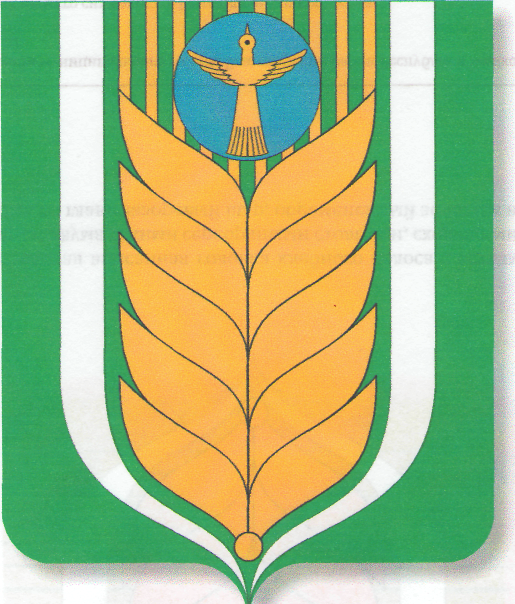 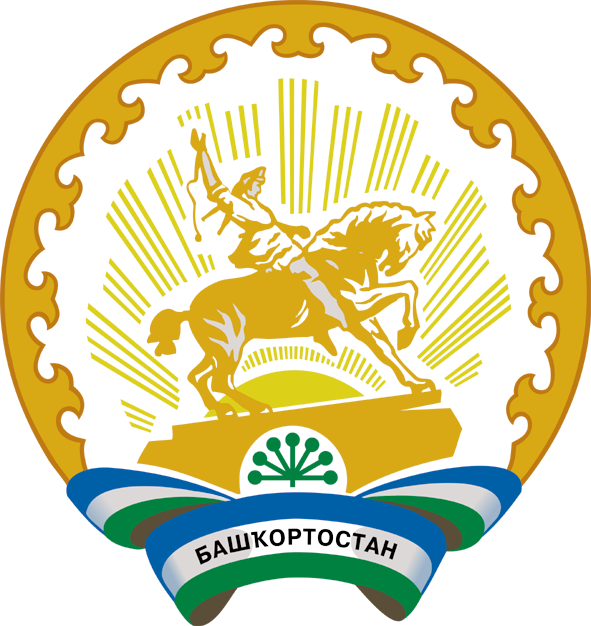 муниципаль районының Кашкалаша ауыл советы ауыл биләмәһе советы452747, Кашкалаша ауылы, Совет урамы, 56Тел. 8(34747)2-84-38 факс 2-84-90sp_kash@mail.ruСоветсельского поселения Кашкалашинский сельсовет     муниципального района               Благоварский район 452747, село Кашкалаши, ул.Советская, 56Тел. 8(34747)2-84-38 факс 2-84-90sp_kash@mail.ru